H. “LXI” Legislatura del Estado de MéxicoPresente                          At’n:___________________________________ Auditora Superior de Fiscalización del Estado de MéxicoEn cumplimiento a lo establecido en los artículos 350 del Código Financiero del Estado de México y Municipio; artículo 8 fracciones XI y XIV de la Ley de Fiscalización Superior del Estado de México; y los Lineamientos para la integración y entrega de los Informes Trimestrales Municipales ejercicio fiscal 2024, remito a usted la información del Módulo, I Submódulo “Pólizas y CFDI” de (nombre de la entidad), del __ trimestre 2024 el cual se integra como sigue:EneroPólizas:Pólizas de Ingresos con los documentos comprobatorios 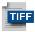 Pólizas de Diario con los documentos comprobatorios Pólizas de Egresos con los documentos comprobatorios Pólizas de Cheques con los documentos comprobatorios Archivo SIFE 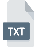 CFDI: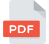 CFDI por concepto de Honorarios  CFDI por concepto de Nómina  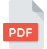 FebreroMarzoEn este tenor, bajo protesta de decir verdad, manifiesto que la información proporcionada en medio magnético, es copia fiel de la original que obra en los archivos de esta Entidad Municipal, haciendo referencia que la documentación comprobatoria y justificativa generada, se pone a disposición del Órgano Superior de Fiscalización del Estado de México, para la revisión correspondiente. AtentamenteC. _________________________________________________________Presidenta (e) del Sistema Municipal para el Desarrollo Integral de la Familia de _____, México C. _________________________________________________________Presidenta (e) del Sistema Municipal para el Desarrollo Integral de la Familia de _____, México C._________________________________________Director del Sistema Municipal para el Desarrollo Integral de la Familia de _______, México.“Con fundamento en el artículo 14 fracción VIII de la Ley que crea los  Organismos Públicos Descentralizados de Asistencia  Social de Carácter municipal denominados Sistemas Municipales  para el Desarrollo Integral de la Familia  CERTIFICO, que la información que se adjunta en medios ópticos que se presentan a ese Órgano Superior de Fiscalización del Estado de México, coincide en todas y cada una de sus partes con los originales que obran en los archivos de este Organismo Descentralizado, para los efectos conducentes”.C. ______________________________________Tesorero del Sistema Municipal para el Desarrollo Integral de la Familia de _______, México.“Con fundamento en el artículo 15 fracción VI de la Ley que crea los  Organismos Públicos Descentralizados de Asistencia  Social de Carácter municipal denominados Sistemas Municipales  para el Desarrollo Integral de la Familia  CERTIFICO, que la información que se adjunta en medios ópticos que se presentan a ese Órgano Superior de Fiscalización del Estado de México, coincide en todas y cada una de sus partes con los originales que obran en los archivos de este Organismo Descentralizado, para los efectos conducentes”.